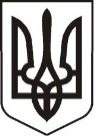 У К Р А Ї Н АЛ У Г А Н С Ь К А    О Б Л А С Т ЬП О П А С Н Я Н С Ь К А    М І С Ь К А    Р А Д А Ш О С Т О Г О   С К Л И К А Н Н ЯРОЗПОРЯДЖЕННЯміського  голови     18 березня 2020 р.	                     м. Попасна                                № 02-02/55                      Про призначення стипендій згідно з міською цільовою програмою «Інші заходи та заклади молодіжної політики» на 2020 рік       Враховуючи протокол засідання комісії по призначенню стипендій міського голови обдарованим дітям та молоді м. Попасна   від 04.03.2020 року, згідно з міською цільовою програмою «Інші заходи та заклади молодіжної політики» на 2020 рік, затвердженої рішенням сесії міської ради  від 23.12.2019 № 111/5та керуючись п.20 ч.4 ст.42 Закону України «Про місцеве самоврядування в Україні»:           1.Виплачувати щомісячно     обдарованим      дітям   та   молоді    м. Попасна       стипендії  у  розмірі 700,00 грн. кожному (список додається). Виплати  здійснювати в період з 1 січня 2020 року по 31 грудня 2020 року (за виключенням  липня та  серпня). 2. За кошти місцевого бюджету сплатити ПДФО у сумі 156,52 грн. та військовий    збір у сумі 13,04 грн. зі стипендії  за кожного стипендіата у місяць.3.Витрати  на  виплату стипендій та податків здійснювати за рахунок  коштів  виконкому  міської ради на міську  цільову програму «Інші заходи та заклади молодіжної політики»  на 2020 рік . Кошторис  витрат  затвердити (додається). 4.Контроль за виконанням даного розпорядження покласти на начальника   організаційного відділу виконкому міської ради Висоцьку Наталію та начальника     фінансово-господарського відділу виконкому міської ради Омельченко Яну.              Міський голова                                                                    Юрій ОНИЩЕНКОВисоцька,2 05 65Додаток  до розпорядження міського голови від 18.03.2020 № 02-02/55СПИСОКстипендіатів міського голови1.Колпак Володимир Петрович- учень Попаснянської багатопрофільної гімназії № 25;2.Мішустіна Мілана Сергіївна – вихованка Дитячої школи мистецтв;3. Кострова Діана Андріївна – вихованка Дитячої школи мистецтв;4.Шаталова Олена Володимирівна – вихованка Попаснянського міського спортивного закладу «Відродження»;5.Івженко Ольга Андріївна– вихованка Попаснянського міського спортивного закладу «Відродження»;6.Наумов Іван Сергійович – вихованець Попаснянського міського спортивного закладу «Відродження»;7.Наумова Софія Сергіївна – вихованка Попаснянського міського спортивного закладу «Відродження»;8.Аліпова Дар’я Сергіївна – учениця Попаснянської гімназії № 20;9.Буштець Кирило Віталійович – учень Попаснянської загальноосвітньої школи № 24;10.Лєонєнко Крістіна Русланівна  – вихованка Попаснянського міського спортивного закладу «Відродження»;11.Абрамян Артур Геворгович – вихованець Дитячо-юнацької спортивної школи;12. Бумар Юлія Олександрівна – учениця ОНЗ «Попаснянська загальноосвітня школа №1»;13. Шилов Олександрович Вікторович – учень ОНЗ «Попаснянська загальноосвітня школа №1»;14.Шульга Діана Миколаївна - учениця ОНЗ «Попаснянська загальноосвітня школа №1»;15. Моїсеєнко Вероніка Юріївна – вихованка Дитячої школи мистецтв;16.Глущенко Євген Віталійович - вихованець Попаснянського міського спортивного закладу «Відродження»;17. Говорова Елеонора Віталіївна - вихованка Попаснянського міського спортивного закладу «Відродження»;18. Редько Андрій Ігорович - вихованець Попаснянського міського спортивного закладу «Відродження»;19.Мірошниченко Ілля Олексійович - вихованець Попаснянського міського спортивного закладу «Відродження»;20. Одіян Вероніка Олександрівна – вихованка Дитячої школи мистецтв;21. Кочергін Артем Андрійович – вихованець реабілітаційного центру «Лелека»;22. Посадський Ярослав Денисович - вихованець Дитячо-юнацької спортивної школи;23.Кушнаренко Ілля Ігорович -  вихованець Дитячо-юнацької спортивної школи;24.Ханатова Римма Миколаївна – учениця Попаснянської багатопрофільної гімназії № 25.      Керуючий справами                                                                         Любов КулікДодаток  до розпорядження міського голови від 18.03.2020 № 02-02/55К О Ш ТО Р И Свитрат на  виплату стипендій1. Стипендія міського голови – 24 чол.*700,00 грн.*10 міс.= 168 000,00 грн.2. ПДФО – 24 чол.*156,52 грн.*10 міс. = 37564,80 грн.3. Військовий збір – 24 чол.*13,04 грн.-10 міс.= 3129,60 грн.ВСЬОГО: 208694,40 (двісті вісім тисяч шістсот дев’яносто чотири  грн. 40 коп.)Керуючий справами                                                                          Любов КулікНачальник фінансово-господарського відділу  -                                                                     головний бухгалтер                                                                          Яна Омельченко